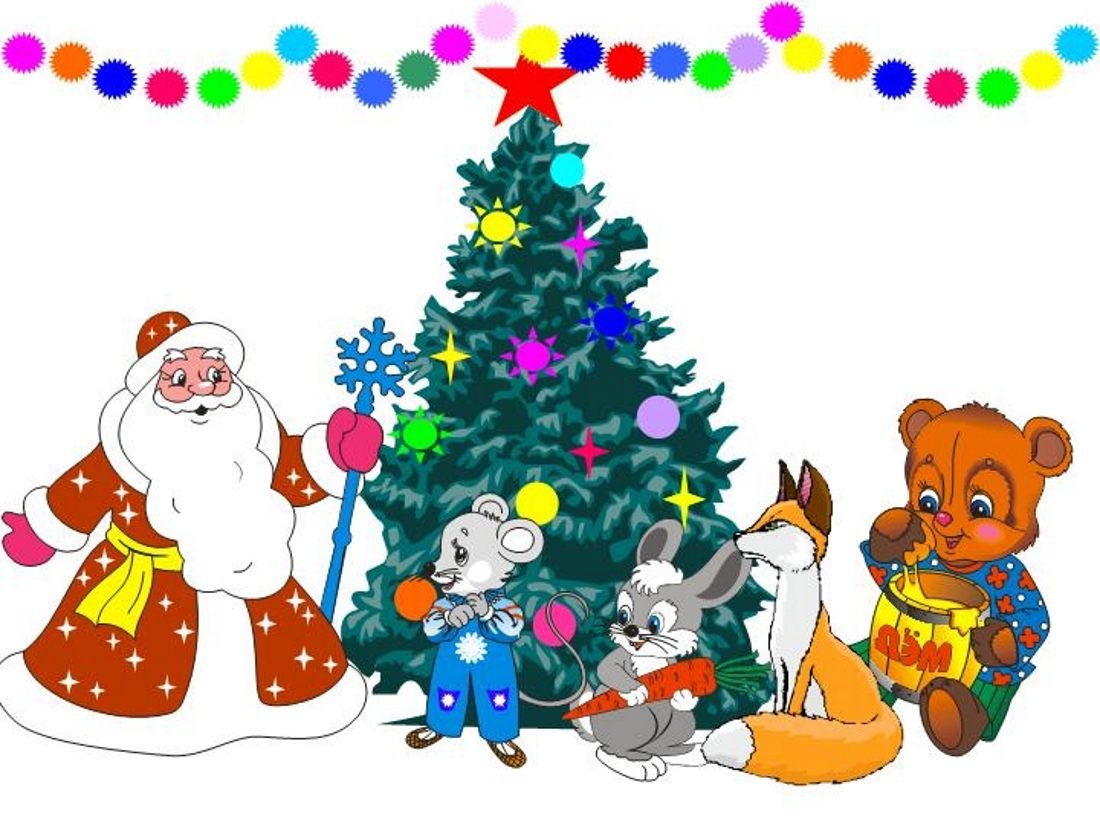                  Новогоднии стихи.   Ёлку нынче наряжалиФонарями, мишурой!Вот на ветке яркий шарикЗавертелся надо мной.Отразились в нем игрушки,Ёлка в комнате большой.« Ой, какой ты непослушный,Колобочек золотой!Не кружись, ещё успеем,Праздник будет впереди,А сейчас на ветке елиТы тихонечко виси!»Завтра праздник ,Лучший самый!Завтра будет Новый год!Говорят, что я проказник,Только всё наоборот!Просто ждать я не умею,Не могу я долго ждать!Ночью я ползу под ельюСвой подарок поискать.Папа сердится напрасно,Караулю я не зря,Ведь под ёлкой в этот праздникЖдут подарки нас, друзья!Кем бы мне на Новый годНынче нарядиться?Засмеётся весь народИли удивится.Буду важным королемИли мушкетёром.Подойдёт и кроха-гномИли волк матерый.Наряжусь-ка всё же яСуперменом, братцы.Охнут все мои друзья,Все начнут бояться.Только мама подошла:« Милый ты мой мальчик!Я костюм тебе нашла,Ты пушистый зайчик!».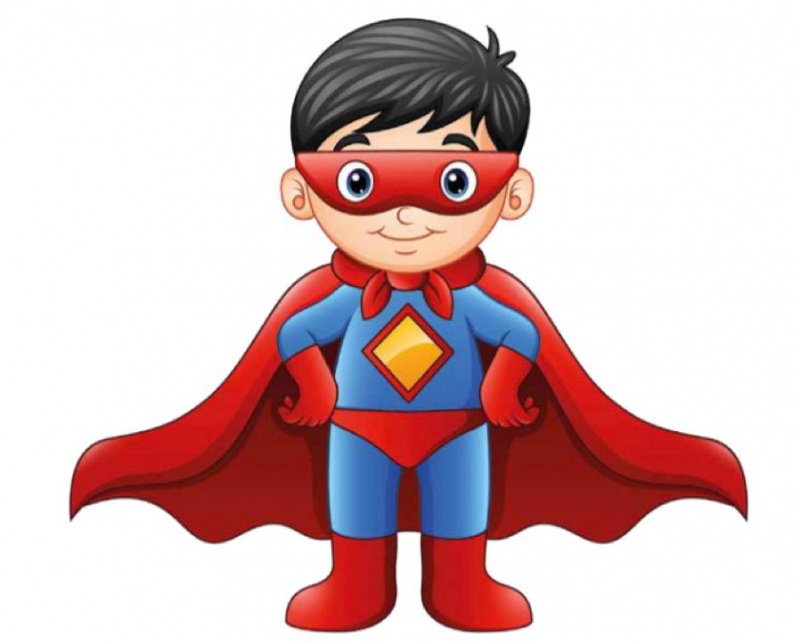 Новый год стучится в двериС песней., сказкой и добром!Каждый нынче в чудо верит,Ждёт подарков каждый дом.Наша зимушка царицаУкрашает снегом двор,На её сосульках –спицахПуха белого узор.Каждый день другая пряжа.Как старается зима!Из снежинок тонко вяжетПокрывала на дома!На деревьях блещет иней,Сад в сугробах спит давно,В долгожданный вечер зимнийДед мороз глядит в окно!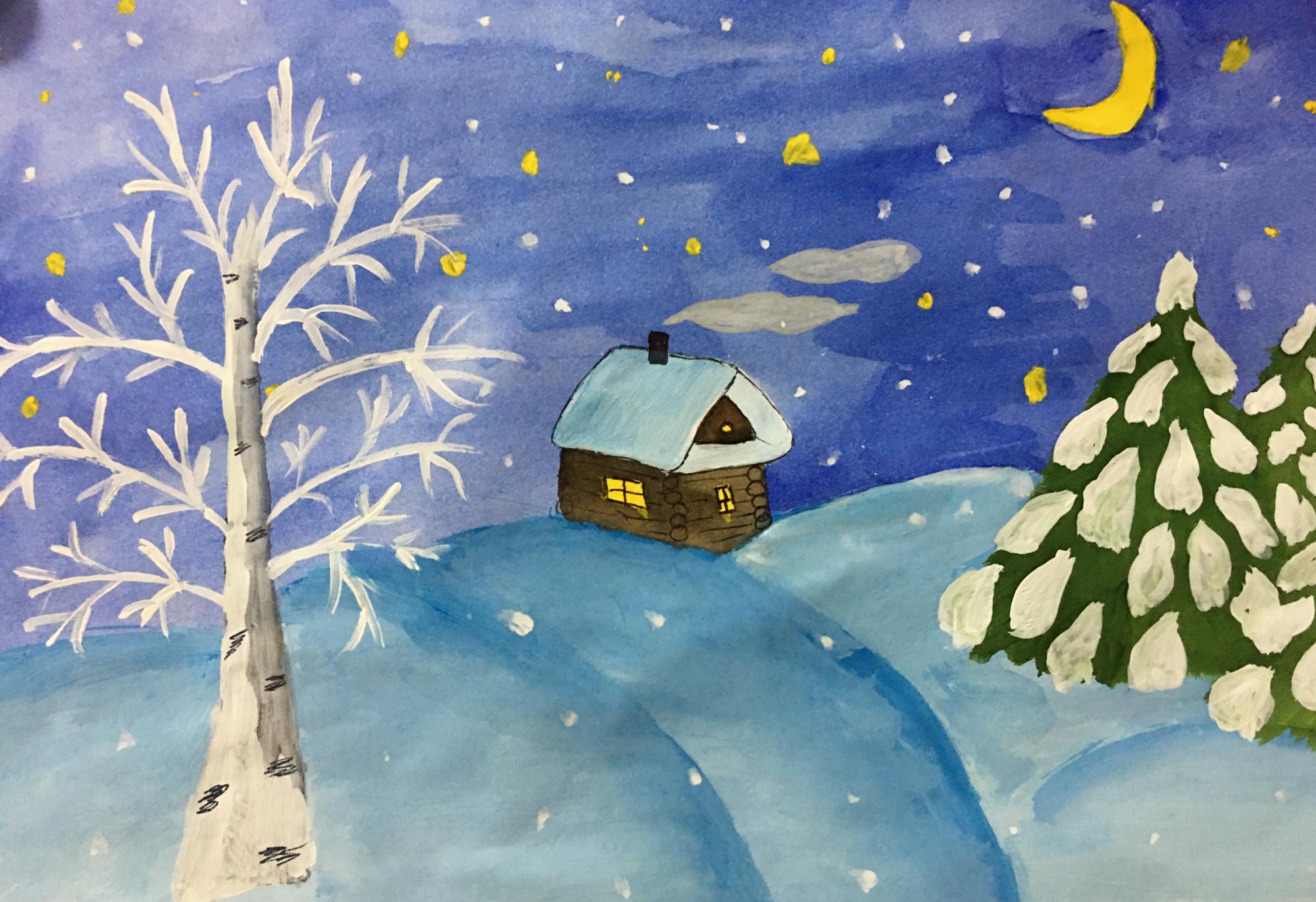 Мне связала бабушкаНовенькие варежки.Обняла бабулю я:« Ну, спасибо милая»!Всё гляжу на них, гляжу,Даже дома в них хожу.Ой, какая красота,Словно лапки у кота!Мягкие, пушистые,Новенькие, чистые!Мнеб такие тапки 
 На другие лапки!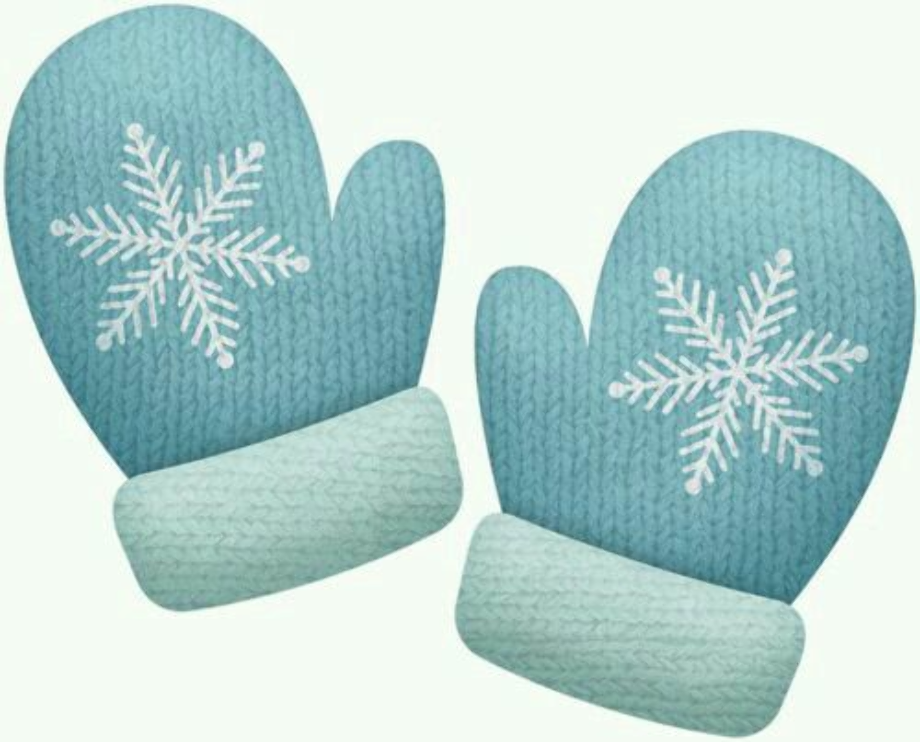 У меня в квартире ёлка,Мне сегодня не до сна.А на ней игрушек столько:Мишка, кукла, два слона,Дождик, шарики, хлопушки,Ёжик, гусь, гиппопотам,Вот , за веткой-зайца ушки,И морковка где-то там.Вот блестящии две шишки,Кукла тянется к ежу,Два слона и тотже мишка….Вокруг ёлки я хожу!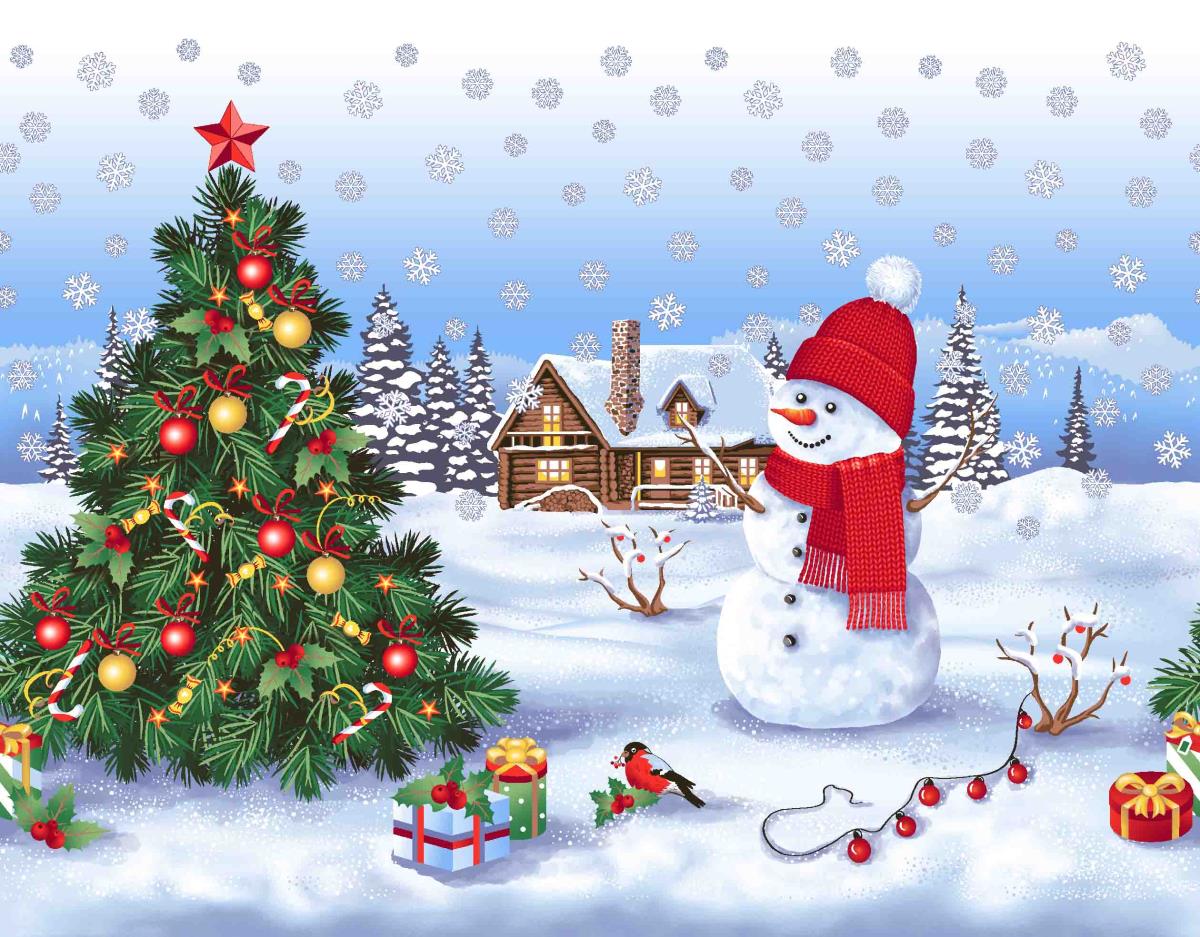 